Modal Mixture – Assignment 1Part 1 – Converting Existing ChordsThese notated chords do not have modal mixture. Create modal mixture by altering them so that they match the quality of the given Roman numeral.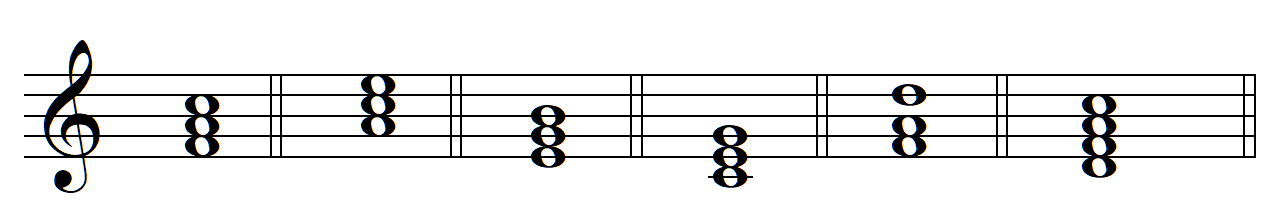 Part 2 – Creating Modal Mixture Chords from Scratch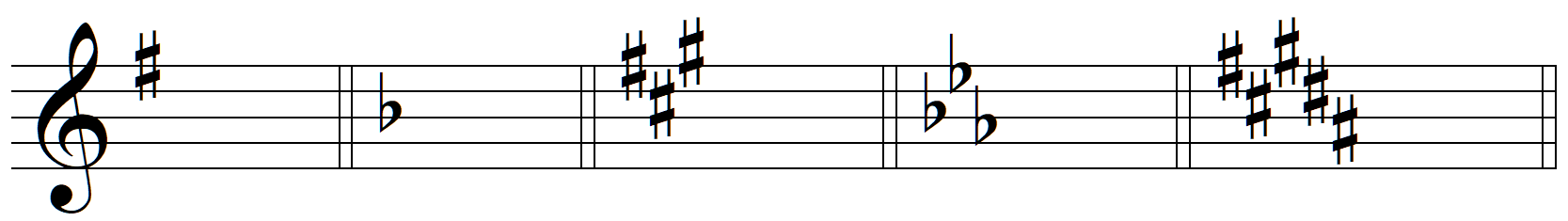 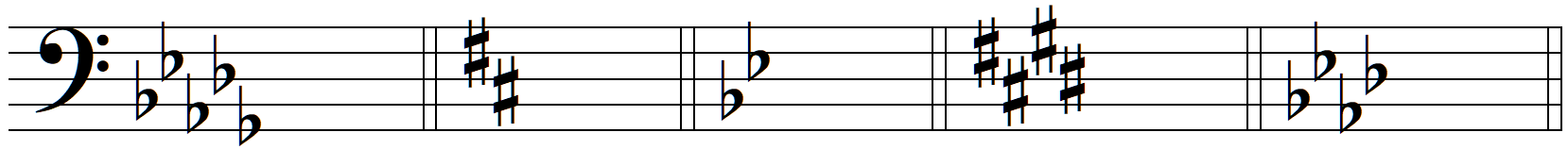 Part 3 – Modal Mixture with Figured BassRealize the figured bass in “keyboard style”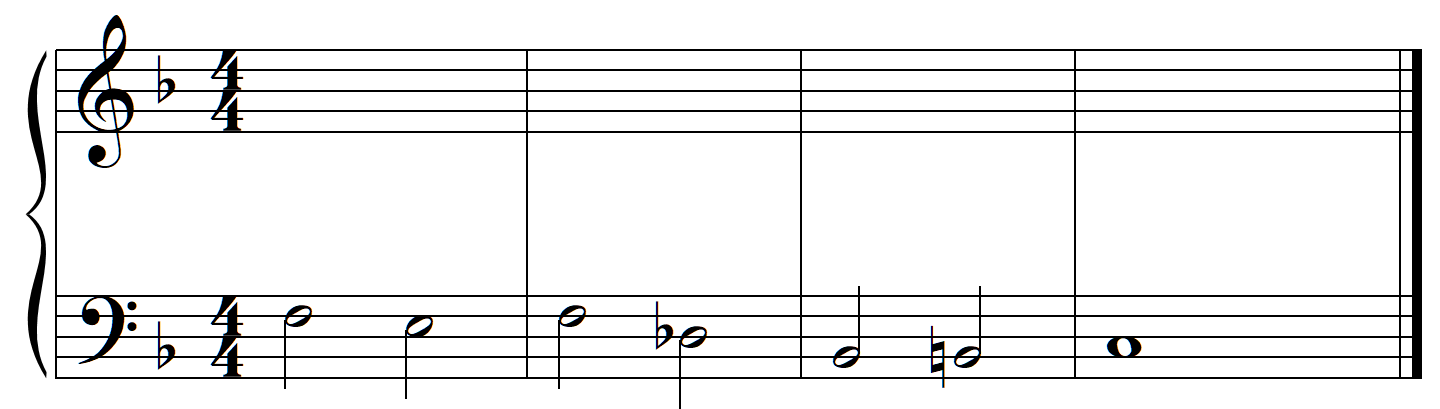 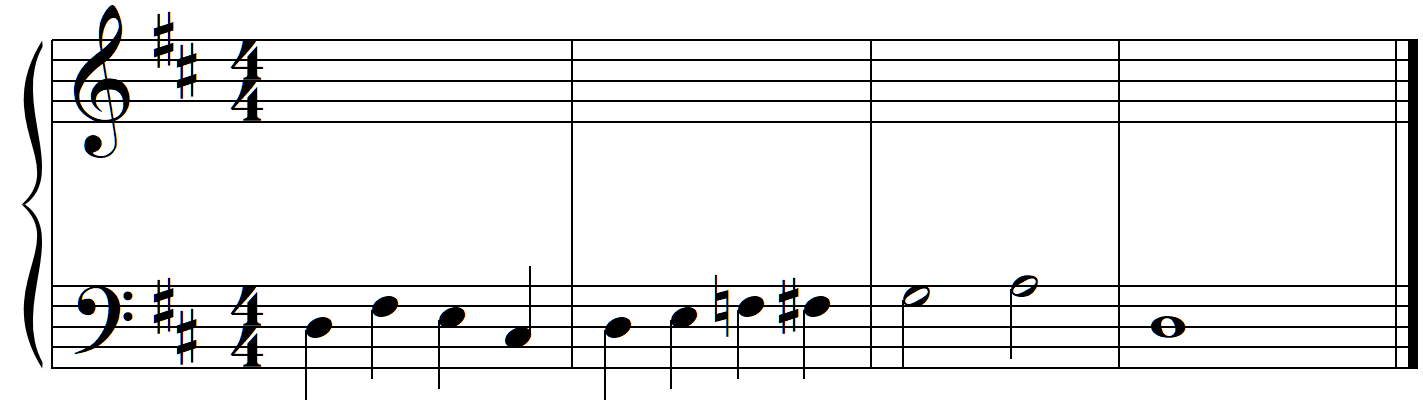 Part 4 – Four-Voice Part Writing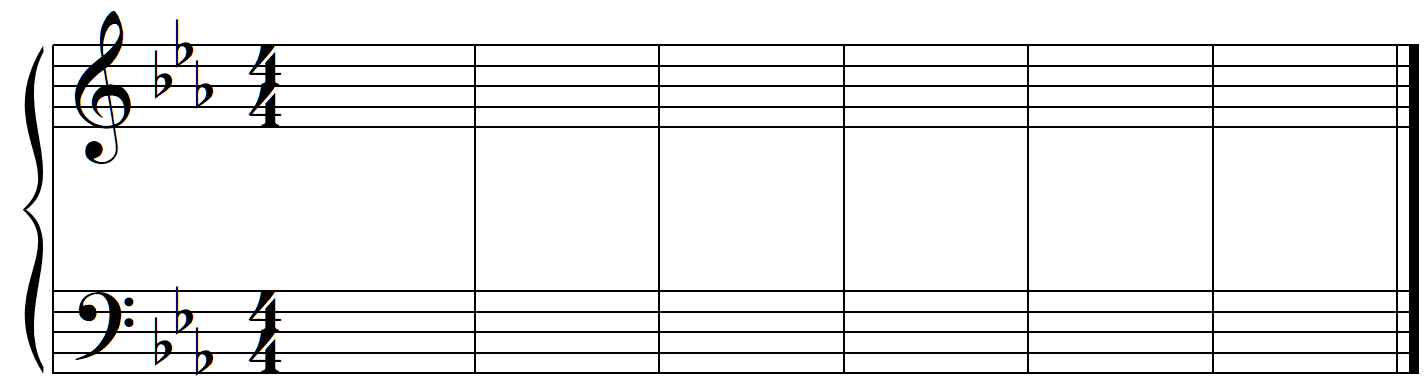 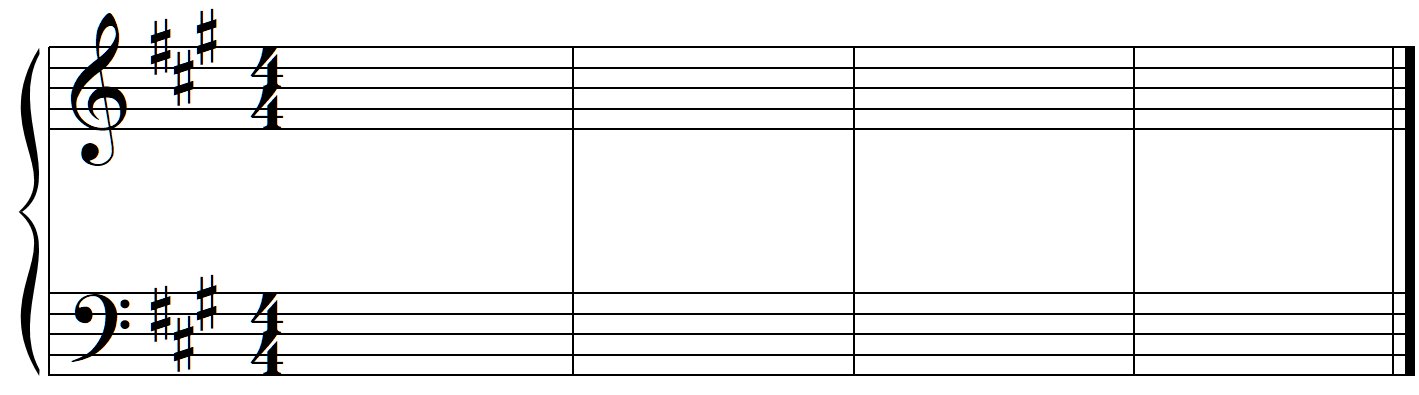 Part 5 – Analysis of Music with Modal Mixture 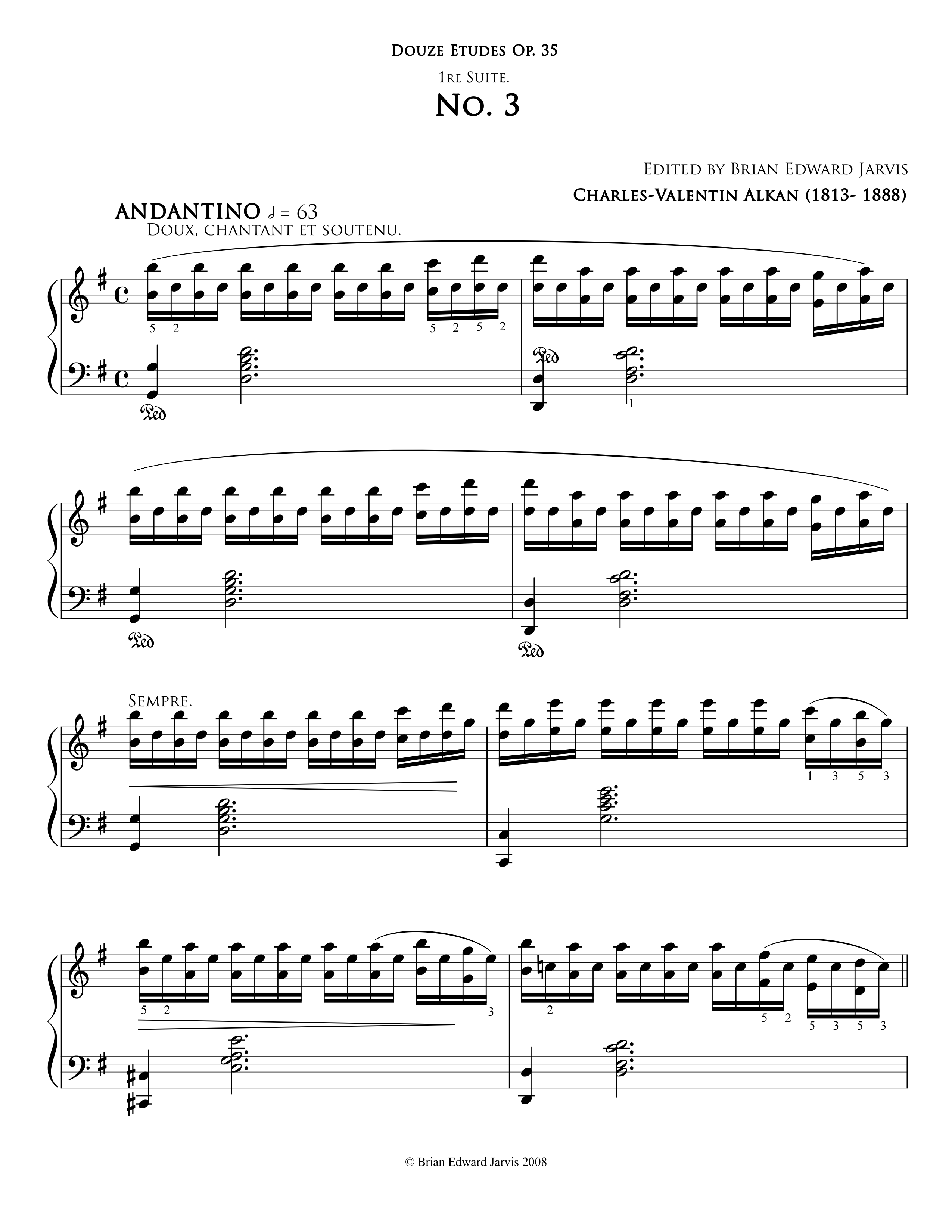 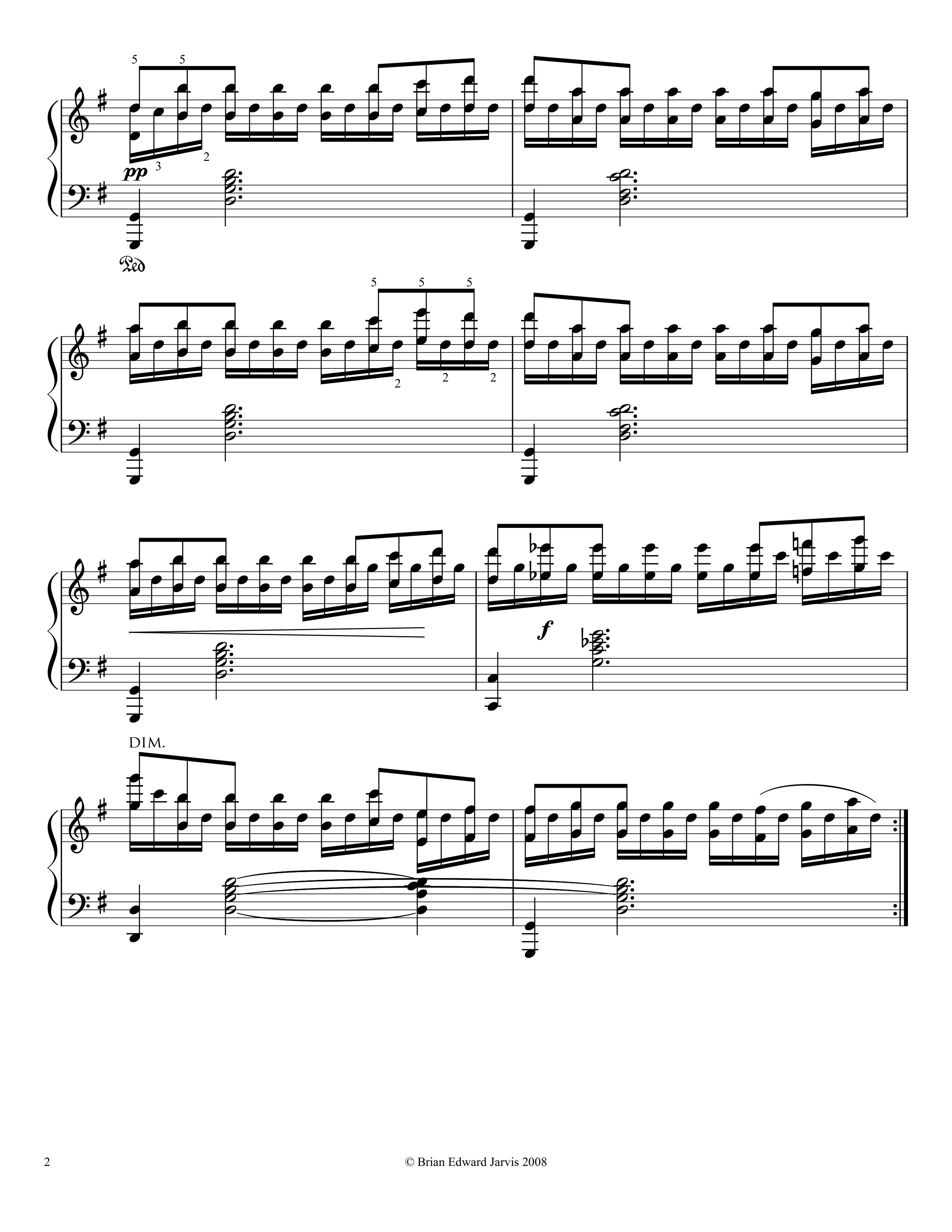 